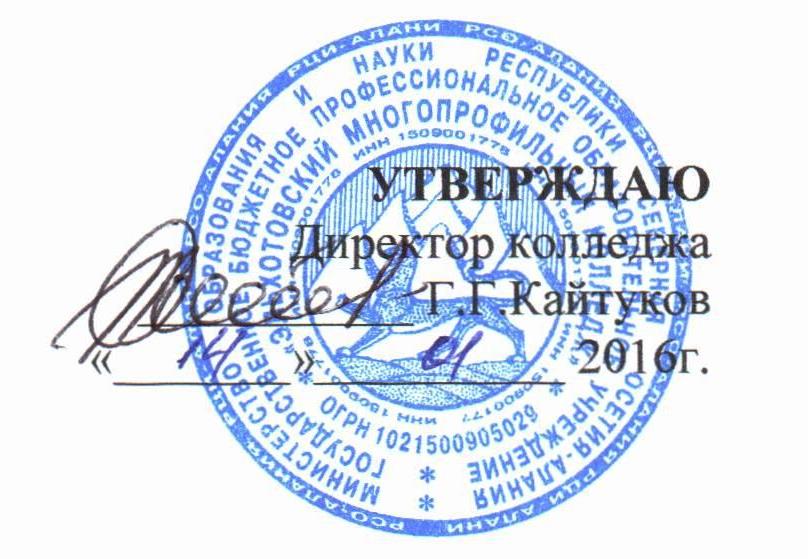 ПОЛОЖЕНИЕО ФОРМИРОВАНИИ ФОНДА ОЦЕНОЧНЫХ СРЕДСТВ ДЛЯ ПРОВЕДЕНИЯ ТЕКУЩЕГО КОНТРОЛЯ УСПЕВАЕМОСТИ И ПРОМЕЖУТОЧНОЙ АТТЕСТАЦИИ СТУДЕНТОВ	Эльхотово20161. Общие положения1.1. Положение о формировании фонда оценочных средств для проведения текущего контроля успеваемости и промежуточной аттестации студентов  в государственном бюджетном профессиональном образовательном  учреждении    «Эльхотовский многопрофильный колледж» (далее - Колледж)  составлено в соответствии со следующими регламентирующими документами:Законом РФ «Об образовании  в Россиской Федерации» от 29 декабря 2012 г. № 273-ФЗ;«Порядком организации и осуществления образовательной деятельности по образовательным программам среднего профессионального образования, утвержденным приказом Министерства образования и науки РФ от 14 июня 2013 г. № 464, Федеральным законом № 307-ФЗ от 1 декабря . «О внесении изменений в отдельные законодательные акты Российской Федерации в целях предоставления объединениям работодателей права участвовать в разработке и реализации государственной политики в области профессионального образования»; Федеральными государственными образовательными стандартами среднего профессионального образования (далее – ФГОС СПО). 1.2. Настоящее Положение устанавливает порядок разработки и требования к структуре, содержанию и оформлению, а также процедуру согласования, утверждения и хранения фонда оценочных средств (далее – ФОС) для контроля сформированности знаний, умений, общих и профессиональных компетенций студентов по учебным дисциплинам, профессиональным модулям основных профессиональных образовательных программ (далее – ОПОП), реализуемых в Колледже.1.3. Фонд оценочных средств является составной частью основной профессиональной образовательной программы по соответствующей рабочей  профессии и специальности среднего звена.2. Задачи фонда оценочных средств2.1. В соответствии с ФГОС СПО фонд оценочных средств является составной частью нормативно-методического обеспечения системы оценки качества освоения студентами ОПОП. Оценка качества освоения студентами основных профессиональных образовательных программ включает текущий, рубежный контроль успеваемости, промежуточную и государственную итоговую аттестацию студентов. 2.2. В соответствии с требованиями ФГОС для аттестации студентов на соответствие их персональных достижений поэтапным требованиям соответствующей ОПОП  ГБПОУ «Эльхотовский многопрофильный колледж»;создает настоящие фонды оценочных средств для проведения текущего контроля успеваемости и промежуточной аттестации студентов. 2.2.1. Текущий контроль успеваемости осуществляется в ходе повседневной учебной работы по курсу дисциплины, МДК, учебной практики по индивидуальной инициативе преподавателя, мастера производственного обучения. Данный вид контроля стимулирует у студентов стремление к систематической самостоятельной работе по изучению учебной дисциплины, МДК, овладению профессиональными и общими компетенциями. 2.2.2. Промежуточная аттестация студентов по учебной дисциплине, междисциплинарному курсу осуществляется в рамках завершения изучения данной дисциплины, междисциплинарного курса и позволяет определить качество и уровень ее (его) освоения. Предметом оценки освоения МДК являются умения и знания.2.2.3. Промежуточная аттестация студентов по учебной и производственной практикам осуществляется в рамках учебной и производственной практик. Предметом оценки по учебной и производственной практике обязательно являются дидактические единицы «иметь практический опыт» и «уметь». В отдельных случаях по итогам производственной практики (чаще) и учебной (реже) возможна проверка сформированности профессиональных и общих компетенций.2.2.4. Промежуточная аттестация студентов по профессиональному модулю в целом осуществляется в форме экзамена (квалификационного) и позволяет определить готовность к выполнению соответствующего вида профессиональной деятельности и обеспечивающих его профессиональных компетенций, а также развитие общих компетенций, предусмотренных для ОПОП в целом. Условием допуска к экзамену (квалификационному) является успешное освоение студентами всех элементов программы профессионального модуля: теоретической части модуля (МДК) и практик.2.3. При помощи фонда оценочных средств осуществляется контроль и управление процессом приобретения студентами необходимых знаний, умений, практического опыта и компетенций, определенных ФГОС СПО по соответствующему направлению подготовки в качестве результатов освоения профессиональных модулей, либо отдельных учебных дисциплин. 2.4. Фонд оценочных средств должен формироваться на основе ключевых принципов оценивания: валидность: объекты оценки должны соответствовать поставленным целям обучения; надежность: использование единообразных показателей и критериев для оценивания достижений; объективность: получение объективных и достоверных результатов при проведении контроля с различными целями. 2.5. Основными требованиями, предъявляемыми к ФОС, являются: интегративность; проблемно-деятельностный характер; актуализация в заданиях содержания профессиональной деятельности; связь критериев с планируемыми результатами;экспертиза в профессиональном сообществе. 3. Разработка фонда оценочных средств3.1. Фонды оценочных средств разрабатываются по каждой рабочей  профессии и специальности среднего звена, реализуемыми в Колледже. 3.2. Фонд оценочных средств по отдельной каждой рабочей  профессии и специальности среднего звена, состоит из комплектов контрольно-оценочных средств (КОС) по каждой учебной  дисциплине, профессиональному модулю. 3.3. Общее руководство разработкой фондов оценочных средств осуществляет заместитель директора по научно-методической работе.3.4. Ответственность за разработку комплектов КОС по учебной дисциплине, профессиональному модулю по рабочим профессиям и  специальностям среднего звена несет руководитель методической (цикловой) комиссии. 3.5. Непосредственным исполнителем разработки комплекта контрольно-оценочных средств по учебной дисциплине, профессиональному модулю является преподаватель, мастер производственного обучения по соответствующей рабочей профессии / специальности среднего звена. Комплект контрольно-оценочных средств может разрабатываться коллективом авторов по поручению руководителя методической (цикловой) комиссии.  3.6. При составлении, согласовании и утверждении комплекта КОС должно быть обеспечено его соответствие: • Федеральному государственному образовательному стандарту СПО по соответствующему направлению подготовки (профессии/специальности); • основной профессиональной образовательной программе (ОПОП) и учебному плану соответствующей профессии /специальности; • рабочей программе учебной дисциплины, профессионального модуля реализуемым в соответствии с ФГОС. • образовательным технологиям, используемым в преподавании данной учебной дисциплины, профессионального модуля. 3.7. Работы, связанные с разработкой комплекта контрольно-оценочных средств, вносятся в индивидуальные планы преподавателей, мастеров производственного обучения. 4. Структура и содержание фонда оценочных средств4.1. Оценочные средства, сопровождающие реализацию каждой ОПОП, должны быть разработаны для проверки качества формирования компетенций и являться действенным средством не только оценки, но и обучения. 4.2. Структурными элементами фонда оценочных средств являются комплекты контрольно-оценочных средств, разработанные по каждой учебной дисциплине, профессиональному модулю, входящим в учебный план ГБПОУ «Эльхотовский многопрофильный колледж» в соответствии с ФГОС. 4.3. Если одна и та же дисциплина с одинаковыми требованиями к ее содержанию преподается на различных профессиях, специальностях, то по ней создается единый комплект контрольно-оценочных средств. 4.4. Структурными элементами комплекта контрольно-оценочных средств (КОС) по профессиональному модулю являются:Паспорт комплекта контрольно-оценочных средств;Оценка освоения междисциплинарного(ых) курса(ов);Оценка по учебной и (или) производственной практикеКонтрольно-оценочные материалы для экзамена (квалификационного).4.5. Структурными элементами комплекта контрольно-оценочных средств (КОС) по учебной дисциплине являются:Общие положения;Результаты освоения учебной дисциплины, подлежащие проверке;Оценка освоения умений и знаний (типовые задания);Контрольно-оценочные материалы для итоговой аттестации по дисциплине.4.6. Комплекты контрольно-оценочных средств по каждой учебной дисциплине, профессиональному модулю включают в себя контрольно-оценочные материалы (КОМ), позволяющие оценить знания, умения и уровень приобретенных компетенций. Эти материалы оформляются в виде приложений с заданиями для оценки освоения междисциплинарного курса, учебной и производственной практики, экзамена (квалификационного). Каждый оценочный материал (задания) должен обеспечивать проверку освоения конкретных компетенций и (или) их элементов: знаний, умений. 4.7. Стандартизированные задания тестовой формы для проведения промежуточной аттестации оформляются с учетом следующих требований: текстовый редактор MS Word, кегль – 12; формат файла – doc; текст файла с набором заданий по теме должен иметь специальную разметку, в которой различаются: текст задания, верный ответ; в комплекте тестовых заданий желательно использовать все формы тестовых заданий, а именно: выбор одного варианта ответа из предложенного множества, выбор нескольких верных вариантов ответа из предложенного множества, задания на установление соответствия, задание на установление правильной последовательности, задание на заполнение пропущенного ключевого слова (открытая форма задания), графическая форма тестового задания;на каждый проверяемый учебный элемент по теме должно быть не менее одного тестового задания.4.8. Комплект других оценочных материалов (типовых заданий, нестандартных заданий, наборы проблемных ситуаций, соответствующих будущей профессиональной деятельности, сценарии деловых игр, практические задания и т.п.) должен быть структурирован в соответствии с содержанием рабочей программы дисциплины, профессионального модуля. 5. Процедура экспертизы и согласования фонда оценочных средств5.1. Создаваемые комплекты контрольно-оценочных средств по профессиональному модулю должны проходить экспертизу. Итоги экспертизы оформляются документами (экспертное заключение или рецензия), подтверждающими факт согласования комплекта контрольно-оценочных средств, входящего в состав ОПОП, с представителями профессионального сообщества (работников и (или) специалистов по профилю получаемого образования, руководителей организаций отрасли, профессиональных экспертов и др.). Комплекты контрольно-оценочных средств (КОС) по учебным дисциплинам не проходят экспертизу работодателей.5.2. Комплект контрольно-оценочных средств (КОС) по профессиональному модулю и учебной дисциплине утверждаются директором  Колледжа.5.3. Комплект контрольно-оценочных средств (КОС) по профессиональному модулю, учебной дисциплине рассматривается на заседании методической (цикловой) комиссии. Решение о включении комплекта контрольно-оценочных средств по учебной дисциплине, профессиональному модулю в ФОС принимается на заседании методического совета колледжа после рассмотрения на заседании МК, проведения соответствующей экспертизы, апробации и оформляется протоколом заседания МО. 5.4. Решение об изменении, аннулировании, включении новых оценочных средств в ФОС принимается на заседании методической (цикловой) комиссии,  отражается в листе регистрации изменений в комплекте КОС и оформляется протоколом заседания МК. 6. Ответственность за разработку и хранение фонда оценочных средств6.1. Печатный экземпляр комплекта контрольно-оценочных средств по профессиональному модулю входит в состав комплекта документов ОПОП. Он также хранится в составе учебно-методических комплексов по  профессиональному модулю. 6.2. Печатный экземпляр комплекта контрольно-оценочных средств по учебной дисциплине хранится в составе учебно-методических комплексов по учебной дисциплине в кабинете преподавателя или методическом кабинете.6.3. Фонд оценочных средств по рабочим профессиям  / специальностям среднего звена, реализуемым в техникуме, является собственностью ГБПОУ «Эльхотовский многопрофильный колледж». 6.4. Авторы-разработчики несут ответственность за нераспространение контрольно-оценочных материалов среди обучающихся ГБПОУ «Эльхотовский многопрофильный колледж»   и других учебных заведений. 6.5. Электронный вариант фонда оценочных средств предоставляется разработчиком в методическую службу.6.6. Электронный вариант, (аналог) оценочных средств, хранится в электронной базе данных на сервере ГБПОУ  «Эльхотовский многопрофильный колледж». 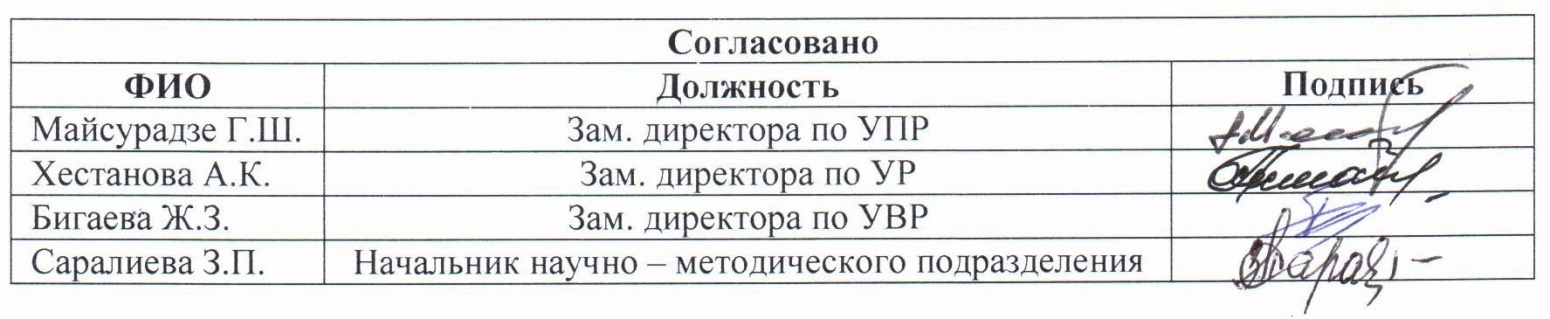 Рассмотрено Методическим советом протокол № 4 от  13.01.2016 гВведено в действиеприказ  от 1.01.2016 г.  № 1.Регистрационный №	21